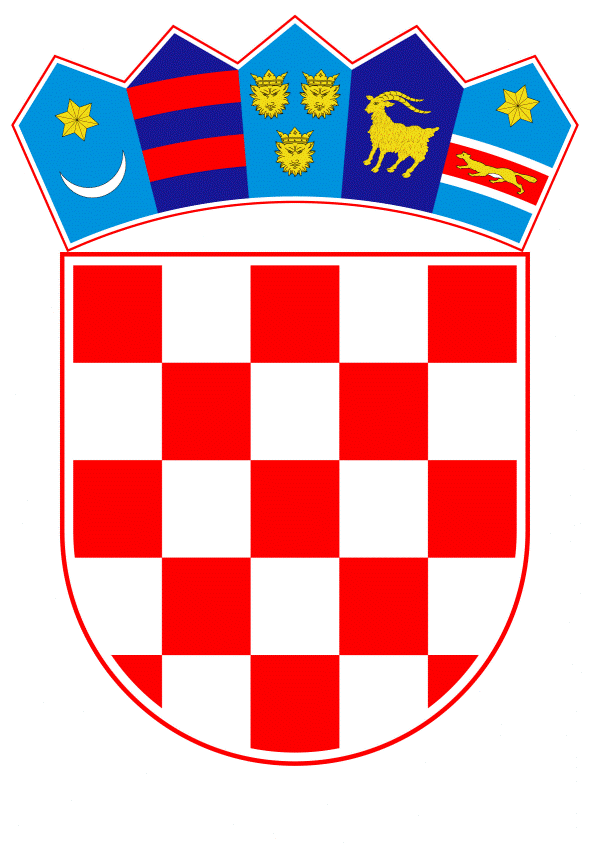 VLADA REPUBLIKE HRVATSKEZagreb, 10. veljače 2022.______________________________________________________________________________________________________________________________________________________________________________________________________________________________PrijedlogNa temelju članka 38. stavka 3. Zakona o sustavu strateškog planiranja i upravljanja razvojem Republike Hrvatske („Narodne novine“, broj 123/17.) i članka 12. stavka 1. Uredbe o smjernicama za izradu akata strateškog planiranja od nacionalnog značaja i od značaja za jedinice lokalne i područne (regionalne) samouprave („Narodne novine“, broj 89/18.), Vlada Republike Hrvatske je na sjednici održanoj _______________ donijelaO D L U K Uo pokretanju postupka izrade Nacionalnog plana za suzbijanje trgovanja ljudima za razdoblje od 2022. do 2027.I.Ovom Odlukom zadužuje se Ured za ljudska prava i prava nacionalnih manjina da izradi Nacionalni plan za suzbijanje trgovanja ljudima za razdoblje od 2022. do 2027. (u daljnjem tekstu: Nacionalni plan).Nacionalni plan pobliže će definirati prioritetna područja i provedbu ciljeva, srednjoročnu viziju provedbe, pokazatelje ishoda i ciljane vrijednosti na području suzbijanja trgovanja ljudima. U okviru Nacionalnog plana odredit će se terminski plan provedbe ciljeva i ključni pokazatelji ishoda, izraditi indikativni financijski plan, mehanizmi za provedbu ciljeva te okvir za praćenje i vrednovanje Nacionalnog plana.II.Zadužuje se ravnatelj Ureda za ljudska prava i prava nacionalnih manjina da, u roku od 15 dana od dana stupanja na snagu ove Odluke, imenuje stručnu radnu skupinu za izradu prijedloga Nacionalnog plana.Ured za ljudska prava i prava nacionalnih manjina obavlja stručne, administrativne i tehničke poslove za stručnu radnu skupinu iz stavka 1. ove točke.III.Ured za ljudska prava i prava nacionalnih manjina dužan je izraditi komunikacijsku strategiju i komunikacijski akcijski plan za Nacionalni plan, radi odgovarajućeg informiranja, komunikacije i vidljivosti postupka planiranja javnih politika, u roku od 90 dana od dana stupanja na snagu ove Odluke.IV.Ured za ljudska prava i prava nacionalnih manjina dužan je u roku od osam dana od dana stupanja na snagu ove Odluke putem svojih mrežnih stranica obavijestiti javnost o početku izrade Nacionalnog plana.V.Ova Odluka stupa na snagu danom donošenja.KLASA:URBROJ:Zagreb,	PREDSJEDNIK	mr. sc. Andrej PlenkovićO B R A Z L O Ž E N J ERepublika Hrvatska je od 2002. pristupila izgradnji sustava suzbijanja trgovanja ljudima te je u tu svrhu ratificirala i implementirala najznačajnije međunarodne dokumente na ovom području, kao što su Konvencija Ujedinjenih naroda protiv transnacionalnog organiziranog kriminaliteta, Protokol za sprječavanje, suzbijanje i kažnjavanje trgovanja ljudima, posebno ženama i djecom, Protokol protiv krijumčarenja migranata kopnom, morem i zrakom, Konvencija o pravima djeteta, Fakultativni protokol o prodaji djece, dječjoj prostituciji i dječjoj pornografiji te Konvencija Vijeća Europe o suzbijanju trgovanja ljudima kao i Direktiva 2011/36/EU Europskog Parlamenta i Vijeća od 5. travnja 2011. o prevenciji i borbi protiv trgovanja ljudima i zaštiti žrtava trgovanja ljudima.Ured za ljudska prava i prava nacionalnih manjina koordinira radom ministarstava, organizacija civilnog društva i drugih tijela koja sudjeluju u sustavu suzbijanja trgovanja ljudima u okviru Nacionalnog odbora za suzbijanje trgovanja ljudima i Operativnog tima Nacionalnog odbora za suzbijanje trgovanja ljudima. Ravnatelj Ureda za ljudska prava i prava nacionalnih manjina Vlade Republike Hrvatske je nacionalni koordinator za suzbijanje trgovanja ljudima i član mreže europskih nacionalnih koordinatora, kao i mreže koordinatora Jugoistočne Europe.S obzirom na to da završava razdoblje važenja i provedbe postojećeg nacionalnog strateškog dokumenta usmjerenog na suzbijanje trgovanja ljudima, Nacionalnog plana za suzbijanje trgovanja ljudima za razdoblje od 2018. do 2021., planirana je izrada novog akta strateškog planiranja razvoja ovoga područja za novo srednjoročno razdoblje, Nacionalnog plana za suzbijanje trgovanja ljudima za razdoblje od 2022. do 2027. (u daljnjem tekstu: Nacionalni plan).Ured za ljudska prava i prava nacionalnih manjina prethodno je pribavio mišljenje Ministarstva regionalnoga razvoja i fondova Europske unije, kao Koordinacijskog tijela za sustav strateškog planiranja i upravljanja razvojem Republike Hrvatske, KLASA: 011-01/21-02/15, URBROJ: 538-04-4-1/68-21-20, od 4. studenoga 2021.Nacionalni plan uskladit će se s nacionalnim zakonodavnim okvirom i nacionalnim strateškim dokumentima, a pri izradi Nacionalnog plana uzet će se u obzir EU strategija suzbijanja trgovanja ljudima za razdoblje od 2021. do 2025., koja se bavi specifičnim aspektima ovoga složenog problema, postavljajući sveobuhvatne pravne, političke i operativne inicijative za suzbijanje trgovanja ljudima, od prevencije do osude počinitelja, istodobno ističući zaštitu žrtava, posebno žena i djece te stavljajući poseban naglasak na suzbijanje trgovanja ljudima u svrhu seksualnog iskorištavanja. Ujedno, Nacionalni plan će pridonijeti ostvarenju Globalnih ciljeva održivog razvoja do 2030. (eng. Sustainable Development Goals - SDGs).Slijedom navedenoga, predlaže se Vladi Republike Hrvatske donošenje predložene odluke.Predlagatelj:Ured za ljudska prava i prava nacionalnih manjina Predmet:Prijedlog odluke o pokretanju postupka izrade Nacionalnog plana za suzbijanje trgovanja ljudima za razdoblje od 2022. do 2027. 